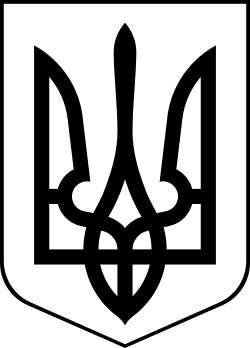 УкраїнаМЕНСЬКА МІСЬКА РАДАМенського району Чернігівської області(друга сесія восьма скликання)ПРОЕКТ РІШЕННЯ30 грудня 2020 року	№Про затвердження складу адміністративної комісії при виконавчому комітеті Менської міської радиЗ метою забезпечення розгляду справ про адміністративні правопорушення, які віднесені до повноважень адміністративних комісій при виконавчих комітетах міських рад, керуючись ст. 215 Кодексу України про адміністративні правопорушення, пп. 4 п. «б» ч. 1 ст. 38, ст. 59 Закону України «Про місцеве самоврядування в Україні», Менська міська рада,В И Р І Ш И Л А:Затвердити наступний склад адміністративної комісії при виконавчому комітеті Менської міської ради:Голова комісії: Небера Олег Леонідович – перший заступник міського голови Менської міської ради.Заступник голови комісії: Стародуб Людмила Олександрівна - керуючий справами виконкому Менської міської ради.Секретар комісії: Чичкан Галина Віталіївна - провідний спеціаліст відділу “Центр надання адміністративних послуг” Менської міської ради.Члени комісії:Черток Валерій Борисович - депутат Менської міської ради;Солохненко Світлана Анатоліївна - начальник відділу бухгалтерського обліку та звітності, головного бухгалтера Менської міської ради;Примак Ірина Іванівна - начальник відділу організаційної роботи та технологічного забезпечення Менської міської ради;Терентієв Павло Олександрович - начальник відділу земельних відносин Менської міської ради.У разі відсутності секретаря адміністративної комісії її функції виконує член адміністративної комісії Примак І.І.Рішення 1 сесії Менської міської ради 8 скликання від 16.12.2020 “Про адміністративну комісію” вважати таким, що втратило чинність.Контроль за виконанням даного рішення покласти на міського голову.